Рабочая группа по правовому развитию Мадридской системы международной регистрации знаковСемнадцатая сессияЖенева, 22 – 26 июля 2019 г.возможные варианты добавления новых языков в мадридскую системуДокумент подготовлен Международным бюроI 	ВВЕДЕНИЕНа шестнадцатой сессии Рабочей группы по правовому развитию Мадридской системы международной регистрации знаков (ниже именуемых «Рабочая группа» и «Мадридская система»), состоявшейся в Женеве 2 – 6 июля 2018 г., делегации Китая и Российской Федерации представили предложения относительно включения китайского и русского языков в качестве рабочих языков Мадридской системы.  На той же сессии Рабочей группы Международное бюро представило информационный документ о языковом режиме Мадридской системы.  В документе был описан трехъязычный режим согласно правилу 6 Общей инструкции к Мадридскому соглашению о международной регистрации знаков и Протоколу к этому Соглашению (ниже именуемых «Общая инструкция» и «Протокол»).  В документе также излагался языковой режим Гаагской системы международной регистрации промышленных образцов и системы Договора о патентной кооперации (ниже именуемых «Гаагская система» и «система PCT»).  В указанном выше информационном документе было сказано, что будет необходимо провести углубленное исследование, чтобы проанализировать последствия добавления новых языков к Мадридской системе, и было высказано предложение о том, чтобы исследование установило различные возможные модели с этой целью.  Рабочая группа просила Международное бюро подготовить для обсуждения на ее семнадцатой сессии углубленное исследование о последствиях возможного включения китайского и русского языков в число языков Мадридской системы, опираясь на информацию, содержащуюся в документе, который был представлен Международным бюро.  В настоящем документе рассматриваются последствия добавления китайского и русского языков для Мадридской системы, предлагаются возможные критерии для включения новых языков, излагаются различные варианты такого включения и обсуждаются их преимущества и недостатки.  В приложении к настоящему документу представлены сметные расходы на письменный перевод и операционные расходы в связи с каждым вариантом реализации и потенциальные последствия для систем информационно-коммуникационных технологий (ИКТ) Международного бюро, а также дополнительные соображения.  II 	возможные критерии для включения новых языковДо обсуждения вариантов реализации в том, что касается включения новых языков в Мадридскую систему, Рабочая группа может рассмотреть конкретные критерии такого включения.  Например, ассамблеи Союза PCT и Мадридского союза обсудили возможные критерии добавления новых языков для целей публикации или подачи.  нынешняя деятельность в области подачиВ качестве первого критерия можно учитывать деятельность в области подачи в той или иной Договаривающейся стороне с точки зрения как количества исходящих заявок (международных заявок, поданных в рамках Мадридской системы, и прямых заявок, поданных за границей), так и количества поступающих заявок или указаний в международных регистрациях в рамках Мадридской системы. Количество международных заявокРабочая группа может принять во внимание количество международных заявок, поданных в той или иной Договаривающейся стороне, где для подачи внутренних заявок должен использовать какой-то конкретный язык, помимо английского, французского или испанского.  Это количество может представлять потенциальное число международных заявок, которые могут подаваться на новом языке, поскольку базовый знак будет, скорее всего, на этом языке.  В тех случаях, когда для подачи внутренних заявок в той или иной Договаривающейся стороне может использовать более одного языка, может учитываться доля заявок, поданных на каждом из этих языков, если имеется официальная информация.  Например, в Ведомство Европейского союза заявки могут подаваться на нескольких языках.  Информация в отношении языка, на котором поданы эти заявки, имеется в открытом доступе.  В 2017 г. в рамках Мадридской системы было подано 55 831 международная заявка.  В том же году, учитывая информацию в пунктах 7 и 8 выше, могло бы быть 8 866  международных заявок на немецком языке;  6 270 – на китайском;  2 824 – на итальянском;  2 501 – на японском;  1 732 – на голландском;  1 675 – на русском;  1 316 – на турецком;  1 008 – на корейском;  и 5 514 на более чем 30 дополнительных языках, помимо английского, французского и испанского.  Количество указаний в рамках Мадридской системыРабочая группа может принять во внимание количество указаний – в рамках Мадридской системы – Договаривающихся сторон, в которых для подачи внутренних заявок должен использоваться язык, иной чем английский, французский или испанский.  Это количество представляло бы собой потенциальное число указаний, о которых Международное бюро могло бы уведомить на том или ином конкретном языке, если бы ведомства Договаривающихся сторон имели возможность получать сообщения на этом языке.  Договаривающиеся стороны, в которых внутренняя заявка может быть подана на английском, французском или испанском языке, такие как Европейский союз, не принимались бы во внимание, поскольку в принципе эти Договаривающиеся стороны и далее уведомлялись бы на одном из этих языков, если только они однозначно не выберут иной вариант.  В 2017 в рамках Мадридской системы было сделано 425 192 указания.  В том же году, учитывая информацию в пунктах 10 и 11 выше, Международное бюро могло бы уведомить о 25 037 указаниях на китайском языке;  22 192  – на русском;  16 775 – на японском;  15 628 – на арабском;  14 847 – на корейском;  10 170 – на немецком;  9 660 – на турецком;  9 214 – на норвежском;  и 119 004 на 40 дополнительных языках, помимо английского, французского и испанского.  Количество заявок, поданных за границейРабочая группа может учитывать количество классов в заявках, поданных за границей постоянными жителями стран, в которых говорят на каком-то ином языке, чем английский, французский или испанский.  В странах, в которых говорят более чем на одном языке (где, например, нет официального языка), можно принимать во внимание официальную информацию о доле населения, говорящей на том или ином конкретном языке, когда такая информация имеется.  Участие в Мадридской системе постоянных жителей тех страна, в которых говорят на каком-то конкретном языке, может указывать на потенциальное использование этого языка в рамках Мадридской системы.  В 2017 г. в заявках, поданных за границей, фигурировало 12,2 млн классов.  В том же году 2,85 млн классов фигурировали в заявках, поданных за границей постоянными жителями стран, в которых говорят на немецком языке;  842,74 тыс. в странах, в которых говорят на китайском языке;  813,29 тыс. в странах, в которых говорят на итальянском языке;  623,59 тыс. в странах, в которых говорят на голландском языке;  309,94 тыс. в странах, в которых говорят на шведском языке;  275,08 тыс. в странах, в которых говорят на польском языке;  271,47 тыс. в странах, в которых говорят на японском языке;  и 171,85 тыс. в странах, в которых говорят на датском языке.  Доля Мадридского рынкаДолю Мадридского рынка, которая свидетельствует о предпочтении заявителей к использованию Мадридской системы, когда они стремятся добиться охраны своих знаков за границей, можно вывести путем сопоставления количества заявок на регистрацию товарных знаков, поданных через Мадридскую систему, с количеством заявок, поданных прямым путем (по процедуре Парижской конвенции).  В 2017 году общая доля Мадридского рынка составляла 60 процентов, а это значит, что в 60 процентах ситуация заявитель отдавал предпочтение Мадридской системе, а не прямой подаче.  В том же году доля Мадридского рынка в отношении заявок, поданных за границей постоянными жителями Китая, равнялась 36 процентам;  Германии – 61 проценту;  Италии – 53 процентам;  Японии – 43 процентам;  Республики Корея – 25 процентам;  Российской Федерации – 88 процентам;  и Турции – 74 процентам.  Рабочая группа может учитывать долю Мадридского рынка в странах, в которых говорят на том или ином конкретном языке, помимо английского, французского или испанского.  Низкая доля Мадридского рынка в одной из этих стран может наводить на мысль о возросшем использовании Мадридской системы, если соответствующий язык будет включен в эту систему.  Официальные языки Организации Объединенных Наций Рабочая группа может учитывать то, что арабский, китайский, английский, французский, русский и испанский языки являются шестью официальными языками Организации Объединенных Наций.  Сфера языкового охвата документации для заседаний главных органов, комитетов и рабочих групп ВОИС, а также основных и новых публикаций распространяется на шесть официальных языков Организации Объединенных Наций в соответствии с лингвистической политикой, принятой Генеральной Ассамблеей ВОИС в сентябре 2010 г..  Тем не менее, эта политика не применяется к услугам, предоставляемым в рамках договоров, административные функции которых выполняет ВОИС, таким как, например, услуги в области международной регистрации, предоставляемые в соответствии с Мадридским протоколом.  добавление по одному языкуВторым критерием могло бы быть добавление новых языков к Мадридской системе по одному в согласованной последовательности.  Международное бюро должно будет либо приобрети, либо переобучить сотрудников, сведущих в новом языке, для выполнения всех соответствующих функций на нем, таких как, например, ввод данных, экспертиза, перевод, делопроизводство, обслуживание клиентов, обеспечение качества, информирование и популяризация, ИКТ и юридические услуги, с тем чтобы соответствовать ожиданиям пользователей.  Например, пользователи Мадридской системы будут ожидать того, что все информационные ресурсы будут доступны для использования на новом языке, равно как и того, что они будут в состоянии в полном объеме взаимодействовать с Международным бюро на этом языке.  Одним существенным следствием добавления языков к Мадридской системе является необходимость перевода.  Более подробно этот вопрос будет рассматриваться в пунктах 24 – 43 ниже.Включение в Мадридскую систему нового языка, в особенности языка с нелатинским шрифтом, потребует изменений во внутренних и внешних системах ИКТ Международного бюро.  Эти изменения потребуются для обработки, показа, публикации и сообщения информации на новом языке.  Все изменения в системах ИКТ должны определяться как детальные технические спецификации, разработанные либо собственными силами, либо вне Организации и опробованные до их введения в действие.  Введенные в действие, изменения должны контролироваться до тех пор, пока системы ИКТ не будут признаны стабильными, прежде чем можно будет вносить новые изменения.  Более того, процессы, происходящие в Международном бюро, необходимо будет разрабатывать или изменять, дабы регулировать добавление нового языка.  Необходимо произвести инвестиции для наполнения баз данных, необходимых для надлежащего управления Мадридской системой, информацией на новом языке.  Например, все стандартные сообщения и внутренняя база данных классификаций должны иметься на новом языке.  Кроме того, необходимо как следует наполнить внутреннюю переводческую базу данных, прежде чем ее можно будет использовать так, чтобы она вносила соответствующий вклад, помогая справиться с обусловленной таким добавлением языка рабочей нагрузкой в области перевода.  Изменения в области ИКТ и организационные изменения, указанные выше, вероятно, приведут к периоду адаптации для операций в рамках Мадридской системы.  Для справки следует напомнить, что английский язык был включен в Мадридскую систему 1 апреля 1996 г., а испанский – восемь лет спустя, 1 апреля 2004 г.  Можно предусмотреть периодический отчет Международного бюро для Рабочей группы относительно хода работы по включению нового языка в целях принятия решения о возможности добавления дополнительных новых языков.  переводЕще одним критерием может быть то, что новые языки следует включать в Мадридскую систему с использованием практики непрямого перевода.  Прямой и непрямой переводПеревод может осуществляться с языка, на котором составлен текст (ниже именуемого «язык оригинала»), непосредственно на такое количество языков, сколько считается необходимым (ниже именуемых «языки перевода»).  Например, текст, составленный на китайском языке, может быть переведен с китайского непосредственно на арабский, английский, французский, русский и испанский языки.  Это называют прямым переводом.  Как вариант, перевод может осуществляться с языка оригинала на один из языков перевода, а затем с этого языка (ниже именуемого «промежуточный язык») на другие языки перевода.  Например, текст, составленный на китайском языке, может быть переведен вначале на английский язык, а затем с английского языка на арабский, французский, русский и испанский языки.  Это называют непрямым переводом.  Практика ВОИС в области переводаВ целом, ВОИС придерживается практики прямого перевода.  Публикации и документы, которые должны обсуждаться на Генеральных ассамблеях ВОИС и в комитетах и рабочих группах ВОИС, переводятся с языка оригинала на официальные языки Организации Объединенных Наций.  Сообщения в рамках Мадридской системы, полученные на одном из языков, указанных в правиле 6 Общей инструкции, переводятся непосредственно на два других языка, указанных в том же правиле.  Аналогичная практика перевода действует и в рамках Гаагской системы, которая имеет трехъязычный режим, схожий с режимом Мадридской системы.  Практика перевода документов в рамках системы PCT является смешанной и использует либо прямой перевод на язык перевода, либо непрямой перевод через посредство английского в качестве промежуточного языка.  Однако, хотя система PCT предусматривает несколько языков подачи и публикации, от Международного бюро не требуется осуществлять перевод всех документов, которые оно получает, на все эти язык.  Перевод в рамках системы PCT ограничивается рефератами патентных заявок, которые должны публиковаться на английском и французском языках, и отчетами о поиске и экспертизе, которые должны публиковаться на английском языке.  Мадридская система имеет переводческую базу данных, содержащую более двух миллионов указаний на каждом из нынешних языков Мадридской системы.  Каждое указание может состоять из нескольких слов.  Большинство указаний в этой базе данных были взяты из Международного реестра и соответствуют тем указаниям, в отношении которых ручной перевод на тот или иной конкретный язык последовательно дает один и тот же результат.  Международное бюро постоянно обновляет эту базу данных путем добавления новых терминов.  Заявки и просьбы о внесении записей переводятся после успешного завершения экспертизы, но до того, как производится регистрация или запись.  Когда возникает необходимость в переводе сообщения, соответствующее содержание сообщения сопоставляется с указаниями в переводческой базе данных на предмет нахождения совпадения.  В среднем, если принимать во внимание все слова во всех видах операций, осуществляемых в рамках Мадридской системы, и со всеми возможными комбинациями языков, совпадение находится в 61 проценте случаев.  Указания, которых нет в переводческой базе данных, обрабатываются с помощью разработанного ВОИС автоматизированного переводческого инструмента, который выдает предлагаемый перевод.  В большинстве операций переводчик вручную редактирует предлагаемый перевод.  Большей часть редакторская работа передается на внешний подряд.  В среднем, срок выполнения редакторской работы составляет одну неделю.  Международное бюро контролирует качество выполненной на внешнем подряде редакторской работы путем проверки произвольной выборки в объеме примерно 7 процентов отредактированной работы.  Только переводчик, первым языком которого является язык перевода, может переводить на этот язык, редактировать на нем и контролировать качество перевода на этот язык.  Например, только переводчик, первым языком которого является испанский, может переводить на испанский язык, редактировать автоматизированный перевод на испанский и контролировать качество отредактированного перевода на испанский язык.  Предпочтительно, чтобы контролем качества занимались только старшие переводчики.  Включение новых языков в Мадридскую систему может дать возможность для пересмотра переводческой практики, поскольку, хотя правило 6(4) Общей инструкции требует, чтобы Международное бюро выполняло необходимые переводы для обеспечения функционирования Мадридской системы, это правило не требует использования какой-то конкретной переводческой практики.  Последствия методов прямого и непрямого переводаПоследствия с точки зрения сроков исполненияВ соответствии с практикой прямого перевода перевод на каждый из языков перевода осуществляется параллельно.  Переход к практике непрямого перевода добавит такой этап в процессе перевода, как перевод с языка оригинала на промежуточный язык, что может увеличить сроки обработки.  Однако сейчас перевод осуществляется с помощью современных инструментов, которые повысили производительность и уменьшили время, требующееся для перевода того или иного конкретного текста.  Поэтому, хотя практика непрямого перевода увеличит время на обработку, такое увеличение будет разумным.  Последствия с точки зрения качестваПрактика прямого перевода, возможно, приводит к более высокому качеству перевод по сравнению с непрямым переводом.  Поскольку перевод осуществляется параллельно, плохое качество перевода на один язык не скажется отрицательно на качестве перевода на другие языки.  Хотя качество может создать проблему при переводе сложных текстов, указания товаров и услуг представляют собой большей частью короткие и простые тексты, что увеличивает вероятность получения адекватного результата посредством практики непрямого перевода.  Поэтому, когда речь идет об указаниях товаров и услуг, преимущество в качестве, являющееся результатом практики прямого перевода, может быть незначительным в сравнении с качеством, получаемым при практике непрямого перевода.  Последствия с точки зрения затратПрактика непрямого перевода понизит расходы на включение новых языков.  При практике прямого перевода сообщения в рамках Мадридской системы переводились бы с только что добавленного языка непосредственно на нынешние три языка Мадридской системы и с этих языков непосредственно на новый язык.  В отличие от этого, при практике непрямого перевода эти сообщения переводились бы через один из нынешних языков Мадридской системы, что позволило бы Международному бюро максимально использовать существующую переводческую инфраструктуру и снизить затраты на включение какого-то нового языка.  Например, если китайский станет новым языком Мадридской системы, то в соответствии с практикой непрямого перевод сообщения на китайском языке переводились бы, например, на английский в качестве промежуточного языка, а с английского – на французский и испанский языки.  Точно так же, сообщения на французском и испанском языках переводились бы на английский язык, а с английского – на китайский язык.  Для любого нового языка, который будет включен в Мадридскую систему, не будет сразу же готова переводческая база данных, и, как следствие, большинство указаний придется обрабатывать с использованием разработанного ВОИС переводческого инструментария, а полученный перевод будет нуждаться в редактировании и контроле качества.  Иными словами, первоначально объем перевода с нового языка и на новый язык будет большим.  При практике прямого перевода Международное бюро должно будет найти поставщиков услуг, способных обеспечивать высококачественное редактирование с любой возможной комбинацией языков.  Профессиональные навыки, требующиеся для некоторых комбинаций языков, трудно найти, и они могут стоить дороже.  Международному бюро также будут нужны старшие переводчики, способные проверять выполненную на внешнем подряде работу со всеми этими комбинациями языков.  В отличие от этого, при практике непрямого перевода Международному бюро будет нужно найти внешние услуги и внутренние ресурсы для редактирования и проверки перевода только между недавно добавленным языком и промежуточным языком.  Например, если русский станет новым языком Мадридской системы, то в соответствии с практикой непрямого перевод Международному бюро будет нужно найти внешние услуги и внутренние ресурсы для редактирования и проверки перевода только между русским языком и, например, английским в качестве промежуточного языка.  Различие в последствиях с точки зрения расходов между одной и другой практикой будет варьироваться в зависимости от того, какой новый язык будет включен в Мадридскую систему, и от выбранного для такого включения варианта.  Более подробная информация о последствиях и одной, и другой практики с точки зрения расходов при каждом возможном варианте реализации содержится в приложении к настоящему документу.  Выбор промежуточного языкаПромежуточным языком должен быть язык, на котором приходит большинство сообщений, поскольку это снизит общую потребность в промежуточном переводе.  Помимо того, промежуточным языком должен быть язык, в отношении которого высококачественные переводческие ресурсы легко доступны по разумной цене.  В рамках Мадридской системы Международным бюро получает большинство сообщений на английском языке.  Например, если брать действующие международные регистрации, осуществленные в 2018 г., то в 45 542 из этих регистраций языком международной заявки является английский;  в 7 985 – французский;  и в 1 195 – испанский.  Опыт Международного бюро при переводе официальных публикаций и документов наводит на мысль о том, что большинство легкодоступных внешних ресурсов, обладающих квалификацией, требующейся для получения высококачественных переводов, – это ресурсы, связанные с английским языком.  Это особенно актуально в отношении документов в рамках Мадридской системы с учетом специализации, требующейся для перевода этих документов.  III. 	возможные варианты реализации в плане добавления новых языковВозможные варианты реализации в плане добавления новых языков в Мадридскую систему изложены ниже в порядке сложности.  Первый вариант – вариант языка подачи – является наименее сложным вариантом, который будет связан с наименьшими операционными и финансовыми последствиями.  Каждый из изложенных ниже, один за другим, вариантов отличается более высокой степенью сложности, поскольку он предусматривает какие-то дополнительные характеристики, и будет влечь все более значительные операционные и финансовые последствия.  (A)	язык подачиСогласно этому варианту заявители смогут подавать международные заявки на новом языке, если это разрешается ведомством происхождения.  Ведомство происхождения будет удостоверять международную заявку на новом языке и препровождать ее Международному бюро.  Международное бюро будет переводить соответствующую информацию в международной заявке на язык, выбранный ведомством происхождения для получения сообщений от Международного бюро (т.е. английский, французский или испанский), и будет обрабатывать международную заявку и связываться с ведомством происхождения на этом языке.  Международное бюро будет также связываться с заявителем на этом языке, если только заявитель не указал язык, на котором он хочет получать сообщения.  Международное бюро будет выполнять необходимые переводы для регистрации знака на английском, французском и испанском языке.  Все дальнейшие сообщения в отношении международной регистрации будут и далее направляться на английском, французском и испанском языке.  Преимущества и недостаткиЗаявители будут подавать, а ведомство происхождения будет удостоверять и препровождать заявки на новом языке.  Международное бюро будет переводить соответствующее содержание заявки.  В принципе, никаких дополнительных финансовых последствий не будет.  Перевод с языка подачи на язык сообщения, выбранный ведомством, увеличит время обработки.  Этот вариант реализации приведет к умеренному росту расходов на перевод и может увеличить число жалоб, касающихся перевода, и просьб о внесении исправлений.  (B)	язык обработкиСогласно этому варианту заявители смогут подавать международные заявки на новом языке, если это разрешается ведомством происхождения.  Ведомство происхождения будет удостоверять международную заявку на новом языке и препровождать ее Международному бюро.  Международное бюро будет обрабатывать международную заявку и связываться с ведомством происхождения на языке подачи.  Международное бюро будет также связываться с заявителем на этом языке, если только заявитель не указал, что он хочет получать сообщения от Международного бюро на английском, на французском или на испанском языке.  Международное бюро будет выполнять необходимые переводы для регистрации знака на английском, французском и испанском языке.  Все дальнейшие сообщения в отношении международной регистрации будут и далее направляться только на английском, французском или испанском языке.  Преимущества и недостаткиЗаявители и ведомства происхождения будут в состоянии завершать все этапы процедуры подачи международной заявки на новом языке.  Согласно этому варианту расходы на перевод будут ограничиваться соответствующим содержанием международной заявки.  Международное бюро будет вынуждено нанимать, обучать и удерживать экспертов и старших переводчиков с новым языком.  Более того, добавление нового языка подачи будет иметь дополнительные последствия, как это объясняется в приложении к настоящему документу.  (C)	язык передачиСогласно этому варианту заявители смогут подавать международные заявки на новом языке, если это разрешается ведомством происхождения.  Ведомство происхождения будет удостоверять международную заявку и препровождать ее Международному бюро.  Международное бюро будет обрабатывать международную заявку и связываться с ведомством происхождения на языке подачи.  Международное бюро будет также связываться с заявителем на этом языке, если только заявитель не указал, что он хочет получать сообщения от Международного бюро на английском, на французском или на испанском языке.  Что касается международных заявок, поданных только на новом языке, то Международное бюро будет регистрировать знак на этом языке и будет выполнять необходимые переводы для регистрации знака на английском, французском и испанском языке.  В порядке исключения, в связи с международными заявками, поданными только на новом языке, ведомства указанных Договаривающихся сторон могут предпочесть вести переписку с Международным бюро на этом языке (т.е. получать и направлять сообщения).  Ведомства указанных Договаривающихся сторон, не выбирающие этот вариант, будут и далее получать сообщения от Международного бюро на английском, на французском или на испанском языке.  Владельцы международных регистраций, вытекающих из заявки, поданной на новом языке, будут в состоянии направлять сообщения в Международное бюро на этом языке (т.е. представлять последующие указания и просьбы о внесении записи).  Все сообщения в отношении международных регистраций, вытекающих из заявки, поданной на английском, французском или испанском языке, будут по-прежнему составляться только на этих языках.  Преимущества и недостаткиЗаявители и ведомства происхождения будут в состоянии завершать все этапы процедуры подачи международной заявки на новом языке.  Когда международная заявка подана на новом языке, ведомства указанных Договаривающихся сторон и владельцы будут вправе вести переписку на этом языке в течение всего срока действия международной регистрации.  В связи с заявками, поданными на английском, французском или испанском языке, заявители, владельцы и ведомства не смогут вести переписку на новом языке.  В этих случаях они будут вынуждены продолжать вести переписку на одном из этих языков.  Добавление новых языков подачи и передачи будет иметь ряд последствий, как это объясняется в приложении к настоящему документу.(D)	ЯЗЫК СООБЩЕНИЯСогласно этому варианту заявители, владельцы и ведомства смогут направлять любое сообщение в Международное бюро и получать любое сообщение из Международного бюро на новом языке, помимо английского, французского и испанского языков.  В отличие от предыдущего варианта, сообщения на новом языке не будут ограничиваться международными заявками, поданными на этом языке.  Международное бюро будет вносить информацию в Международный реестр на том языке, на котором было получено соответствующее сообщение, и будет по-прежнему выполнять необходимые переводы для внесения этой информации на английском, французском и испанском языках.  Однако Международное бюро будет переводить информацию на новый язык только тогда, когда сообщение в адрес заявителя, владельца или ведомства должно быть направлено на этом языке.  Преимущества и недостаткиЗаявители, владельцы и ведомства будут в состоянии вести переписку в рамках Мадридской системы на новом языке без каких-либо ограничений, хотя расходы на перевод будут ограниченными.  Решения на новом языке, возможно, будет легче проводить в жизнь в тех указанных Договаривающихся сторонах, в которых используется этот язык.  Пользователи могут находить Мадридскую систему более сложной после добавления новых языков сообщения.  Добавление нового языка сообщения будет иметь ряд последствий, как это объясняется в приложении к настоящему документу.  (E)	рабочий языкСогласно этому варианту режим, предусмотренный в настоящее время в правиле 6 Общей инструкции, будет также применяться к новым добавленным языкам.  Иными словами, в отличие от предыдущего варианта, Международное бюро должно будет переводить на новый язык всю информацию, подлежащую внесению в Международный реестр, на этот новый язык, помимо английского, французского и испанского языков.  Преимущества и недостаткиИнформация, внесенная в Международный реестр, будет иметься на всех языках, независимо от того, нужна ли она для целей переписки или нет, при высоких затратах для Мадридского союза.  Последствия включения какого-то нового языка объясняются в приложении к настоящему документу.  Включение любого нового языка в Мадридскую систему будет во многом опираться на автоматизированный перевод, редактируемый внутренними или внешними переводчиками, а внутренний старший переводчик будет проводить контроль качества этого перевода.  Качество перевода, выполняемого имеющимися в настоящее время средствами автоматизированного перевода, не позволит Международному бюро отказаться от услуг внутренних и внешних переводчиков.  Расходы на эти кадровые ресурсы переводчиков возрастают с каждым из изложенных выше вариантов, причем вариант рабочего языка приводит к самым большим финансовым последствиям.  Соответственно, в настоящее время представляется нецелесообразным включать новые языки в Мадридскую систему в качестве рабочих языков.  Совершенствование внутренней переводческой базы данных в сочетании с достижениями в области автоматизированного перевода, возможно, позволят Международному бюро обходиться без некоторых из упомянутых выше внутренних и внешних ресурсов в не столь отдаленном будущем.  Когда это произойдет, Рабочая группа сможет рассмотреть вопрос о включении новых языков в Мадридскую систему в качестве рабочих языков.  Однако этот вопрос следует обсуждать только тогда, когда будет установлено, убедительным для Рабочей группы образом, что автоматизированный перевод обеспечивает требуемое качество.  IV 	возможный пересмотр нынешнего языкового режимаРазвитие Мадридской системы путем добавления новых языков, возможно, является неизбежным в силу географического распространения системы, а также желательным, поскольку это приближает систему ко всем ее пользователям.  Включение нескольких новых языков в рамках нынешнего языкового режима, предусмотренного в правиле 6 Общей инструкции, будет невозможным без тяжелого финансового и административного бремени, возлагаемого на Мадридский союз, что может угрожать долгосрочной устойчивости Мадридской системы.  Цель лингвистически разнообразной Мадридской системы, удовлетворяющей потребностям ее глобальной базы пользователей, может быть достигнута только после внедрения переводческого режима, обеспечивающего баланс интересов всех ее заинтересованных сторон.  С учетом этой цели Рабочая группа, возможно, пожелает рассмотреть вопрос о том, следует ли проводить всеобъемлющий пересмотр нынешнего языкового режима Мадридской системы.  Рабочей группе предлагается принять во внимание информацию, представленную в настоящем документе, и указать:  (i) 	предпочтительный для нее критерий для включения новых языков в Мадридскую систему;  (ii) 	предпочтительный для нее вариант реализации в отношении включения нового языка из тех, которые указаны в пунктах 44 – 71;  и (iii) 	будет ли она проводить всеобъемлющий пересмотр нынешнего языкового режима Мадридской системы, и, если да, дать указания насчет того, как осуществлять такой пересмотр.  [Приложение следует]варианты включения новых языков в мадридскую системуI.	варианты реализации(A)	язык подачи–	Заявитель подает международную заявку на новом языке.  –	До проведения экспертизы международная заявка переводится Международным бюро на рабочий язык, выбранный ведомством происхождения (английский) для целей экспертизы и обмена сообщениями с заявителем иди этим ведомством.  –	После завершения экспертизы Международное бюро переводит международную заявку на два других рабочих языка (французский и испанский) для целей регистрации, публикации и уведомления указанных ведомств.  –	Все дальнейшие операции будут осуществляться только на английском, французском и испанском языках.Язык подачи: смета расходов на перевод и экспертизу,Прямой переводНепрямой перевод через английский язык(B)	язык обработки–	Заявитель подает международную заявку на новом языке, и Международное бюро проводит экспертизу международной заявки на этом языке.  –	После завершения экспертизы Международное бюро переводит международную заявку на английский, французский и испанский языки для целей регистрации, публикации и уведомления указанных ведомств.  –	Все дальнейшие операции будут осуществляться только на английском, французском и испанском языках.  Язык обработки: смета расходов на перевод и экспертизуПрямой переводНепрямой перевод через английский язык(C)	язык передачи–	Заявитель подает международную заявку на новом языке, и Международное бюро проводит экспертизу международной заявки на этом языке.  –	После завершения экспертизы Международное бюро переводит международную заявку на английский, французский и испанский языки для целей регистрации, публикации и уведомления указанных ведомств.  –	Знак также регистрируется на новом языке.  –	В порядке исключения, в отношении международных заявок, поданных только на новом языке:  –	указанные ведомства могут просить о том, чтобы их уведомляли и чтобы им разрешали направлять решения (например, отказы, предоставления охраны) в Международное бюро на новом языке;  в отношении всех других международных заявок (т.е. поданных на английском, французском или испанском языке) решения должны направляться поданных на английском, французском или испанском языке;  –	владелец может подавать просьбы в Международное бюро на новом языке (например, ограничения, продления);  в отношении всех других международных заявок владельцы должны подавать просьбы на английском, французском или испанском языке.–	Согласно этому варианту обмен сообщениями на новом языке ограничивается операциями, относящимися к международным заявкам, поданным на этом языке.  Язык передачи: смета расходов на перевод и экспертизуПрямой перевод Непрямой перевод через английский язык (D)	язык сообщения–	Заявителям, владельцам и ведомствам разрешено направлять любое сообщение в Международное бюро (например, международные заявки, просьбы, решения) и получать любое сообщение из Международного бюро на любом языке (включая новый язык).  –	Международное бюро переводит на новый язык только тогда, когда это требуется для переписки с заявителями, владельцами и ведомствами, рационализируя расходы на перевод.  –	В отличие от предыдущего варианта, обмен сообщениями на новом языке не ограничивается международными заявками, поданными на этом языке.  Язык сообщения: смета расходов на перевод и экспертизуПрямой переводНепрямой перевод через английский язык(E)	рабочий язык–	Заявителям, владельцам и ведомствам разрешено направлять сообщения в Международное бюро – и они вправе получать сообщения из Международного бюро – на любом рабочем языке (включая новый язык).  –	Международные регистрации и все последующие записи неизменно переводятся на все рабочие языки (включая новый язык) для целей внесения и публикации, как это делается сейчас в отношении английского, французского и испанского языков.  –	В отличие от предыдущего варианта, Международное бюро переводит на новый язык каждый полученный документ независимо от того, требуется ли это для переписки с заявителями, владельцами и ведомствами или нет.  Рабочий язык: смета расходов на перевод и экспертизуПрямой переводНепрямой перевод через английский языкII.	дополнительные соображенияизменения в области информационно-коммуникационных технологий (икт)Включение новых языков потребует некоторых изменений в системах ИКТ Мадридского реестра (дополнительные подробности см. «III. Требующиеся изменения в сфере ИКТ Мадридской системы в связи с включением новых языков»).  На данный момент времени мы не прикинули ресурсы, требующиеся для этих изменений.  другие кадровые последствияКак указывается выше, все варианты потребуют дополнительных кадровых ресурсов в Оперативном отделе Мадридской системы, за исключением варианта с языком подачи.  Вместе с тем включение какого-то нового языка скажется на всех других областях Мадридского реестра, где также потребуются ресурсы специалистов по новым языкам.  поведение пользователейКоличество международных заявок в рамках Мадридской системы, поданных в Китае, существенно увеличилось в последние пару лет.  Если эта тенденция сохранится, то представленные выше оценки могут занижать последствия включения китайского языка.  Исторически международные заявки, поданные в Китае, касаются одного класса и имеют короткие перечни товаров и услуг.  С другой стороны, большинство международных заявок, поданных в Российской Федерации, содержат указания из Мадридской базы данных товаров и услуг («База данных МТУ»), что облегчает их перевод.  Включение китайского и русского языков, по-видимому, изменит такое поведение пользователей, потенциально приводя к более высоким расходам для Международного бюро.  III.	требующиеся изменения в сфере икт Мадридской системы в связи с включением новых языков (a)	для языка подачиВозможное обновление электронной подачи заявок в рамках Мадридской системы (Madrid E-Filing) и сервиса электронных сообщений Мадридского союза (MECA), чтобы создать возможности для подачи заявок на новых языках в зависимости от того, какие ведомства пользуются ими;  новый этап предварительного перевода в процессе подачи заявки;  обновление систем запросов для индикации нового языка;  и обновление систем публикации для игнорирования новых языков.  (b)	для языка обработкиВозможное обновление Madrid E-Filing и MECA, чтобы создать возможности для подачи заявок на новых языках в зависимости от того, какие ведомства пользуются ими;  обновление систем экспертизы заявок и запросов для индикации нового языка;  обновление внутреннего инструмента классификации («рождественского дерева») с учетом нового языка;  перевод на новый язык всех писем о несоблюдении требований в заявках и тестирование;  реорганизация процессов перевода в целях добавления этапа перевода с нового языка на английский, французский и испанский языки и наоборот;  и обновление систем публикации для игнорирования новых языков.  (c)	для всех других вариантовВозможное обновление Madrid E-Filing и MECA, чтобы создать возможности для подачи заявок на новых языках в зависимости от того, какие ведомства пользуются ими;  обновление всех систем экспертизы и запросов для индикации нового языка;  обновление внутреннего инструмента классификации («рождественского дерева») с учетом нового языка;  перевод на новый язык всех писем о несоблюдении требований в отношении всех операций и тестирование;  реорганизация процессов перевода в целях добавления этапа перевода с нового языка на английский, французский и испанский языки и наоборот;  обновление систем публикации для обработки новых языков;  и обновление веб-инструментов для обработки нового языка и для подтверждения того, когда он может использоваться.  [Конец приложения и документа]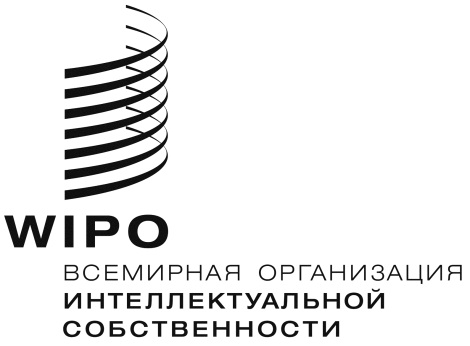 R  MM/LD/WG/17/7     MM/LD/WG/17/7     MM/LD/WG/17/7   оригинал:  английскийоригинал:  английскийоригинал:  английскийдата:  21 мая 2019 г.дата:  21 мая 2019 г.дата:  21 мая 2019 г.ЗАпротивВедомство происхождения удостоверяет заявку на новом языке.  Перевод выполняется Международным бюро.  Новые расходы на перевод ограничиваются международной заявкой.  Никаких новых расходов на экспертизу для Международного бюро.  Умеренные расходы на перевод для Международного бюро. Возможное увеличение числа жалоб, касающихся перевода.  Возможные проблемы и путаница ввиду уведомлений о несоблюдении правил, поскольку международные заявки составлены не на языке подачи.  Увеличение времени на обработку в силу включения в процесс экспертизы нового этапа перевода до проведения экспертизы.  (a) Только китайский язык(a) Только китайский язык(a) Только китайский язык(a) Только китайский язык(b) Только русский язык(b) Только русский язык(b) Только русский язык(b) Только русский языкРедактирование перевода, выполненного на контрактной основе (шв.фр.)Контроль качества перевода (рабочие дни)Количество экспертовРедактирование перевода, выполненного на контрактной основе (шв.фр.)Контроль качества перевода (рабочие дни)Количество экспертов2019207 547180,0020191 631 8341120,002020206 952180,0020201 620 2021110,002021206 144180,0020211 606 9791100,002022205 111180,0020221 592 0931090,002023203 841180,0020231 575 4691080,002024202 320170,0020241 557 0311060,002025200 535170,0020251 536 6971050,002026198 472170,0020261 514 3851040,002027196 116170,0020271 490 0101020,002028193 451170,0020281 463 4811000,002029190 462160,0020291 434 708980,00ИТОГО2 210 9511910,00ИТОГО17 022 8901 1640,00(a) Только китайский язык(a) Только китайский язык(a) Только китайский язык(a) Только китайский язык(b) Только русский язык(b) Только русский язык(b) Только русский язык(b) Только русский языкРедактирование перевода, выполненного на контрактной основе (шв.фр.)Контроль качества перевода (рабочие дни)Количество экспертовРедактирование перевода, выполненного на контрактной основе (шв.фр.)Контроль качества перевода (рабочие дни)Количество экспертов201949 59660,002019452 195370,00202049 45460,002020448 972530,00202149 26160,002021445 307520,00202249 01460,002022441 182520,00202348 71160,002023436 576510,00202448 34760,002024431 466510,00202547 92160,002025425 832500,00202647 42860,002026419 649490,00202746 86560,002027412 894490,00202846 22860,002028405 543480,00202945 51450,002029397 570470,00ИТОГО528 340640,00ИТОГО4 717 1865380,00ЗАПРОТИВВедомство происхождения и заявитель работают на новом языке.  Перевод выполняется Международным бюро.  Новые расходы на перевод и экспертизу ограничиваются международной заявкой.  Никакого дополнительного времени на обработку.  Расходы на реализацию, операционные расходы и расходы на перевод для Международного бюро (см. «II. Дополнительные соображения»).  Расходы для Международного бюро в целях найма, обучения и удержания персонала для проведения экспертизы международной заявки на новом языке.  (a) Только китайский язык(a) Только китайский язык(a) Только китайский язык(a) Только китайский язык(b) Только русский язык(b) Только русский язык(b) Только русский язык(b) Только русский языкРедактирование перевода, выполненного на контрактной основе (шв.фр.)Контроль качества перевода (рабочие дни)Количество экспертовРедактирование перевода, выполненного на контрактной основе (шв.фр.)Контроль качества перевода (рабочие дни)Количество экспертов2019207 547181,0020191 631 8341121,002020206 952181,1120201 620 2021111,142021206 144181,2220211 606 9791101,292022205 111181,3520221 592 0931091,472023203 841181,5020231 575 4691081,672024202 320171,6620241 557 0311061,892025200 535171,8320251 536 6971052,152026198 472172,0220261 514 3851042,442027196 116172,2420271 490 0101022,772028193 451172,4820281 463 4811003,152029190 462162,7420291 434 708983,58ИТОГО2 210 9511912,74ИТОГО17 022 8901 1643,58(a) Только китайский язык(a) Только китайский язык(a) Только китайский язык(a) Только китайский язык(b) Только русский язык(b) Только русский язык(b) Только русский язык(b) Только русский языкРедактирование перевода, выполненного на контрактной основе (шв.фр.)Контроль качества перевода (рабочие дни)Количество экспертовРедактирование перевода, выполненного на контрактной основе (шв.фр.)Контроль качества перевода (рабочие дни)Количество экспертов201949 59661,002019452 195371,00202049 45461,112020448 972531,14202149 26161,222021445 307521,29202249 01461,352022441 182521,47202348 71161,502023436 576511,67202448 34761,662024431 466511,89202547 92161,832025425 832502,15202647 42862,022026419 649492,44202746 86562,242027412 894492,77202846 22862,482028405 543483,15202945 51452,742029397 570473,58ИТОГО528 340642,74ИТОГО4 717 1865383,58ЗАПРОТИВВедомство происхождения и заявитель работают на новом языке.Перевод выполняется Международным бюро.  Указанные ведомства обрабатывают указания и владельцы подают просьбы на новом языке, когда международная заявка подается на этом языке (этот вариант является привлекательным тогда, когда несколько членов системы используют новый язык;  например, 16 процентов указаний в Беларуси делаются русскоязычными членами).  Новые расходы на перевод и экспертизу ограничиваются международной заявкой, поданной на новом языке, и относящимися к ней сообщениями.  Никакого дополнительного времени на обработку.  Расходы на реализацию, операционные расходы и расходы на перевод для Международного бюро.  Расходы для Международного бюро в целях найма, обучения и удержания персонала для проведения экспертизы международной заявки и рассмотрения относящихся к ней сообщений на новом языке.  Указанные ведомства все равно должны обрабатывать на английском, французском и испанском языках заявки, поданные не на новом языке. (a) Только китайский язык(a) Только китайский язык(a) Только китайский язык(a) Только китайский язык(b) Только русский язык(b) Только русский язык(b) Только русский язык(b) Только русский языкРедактирование перевода, выполненного на контрактной основе (шв.фр.)Контроль качества перевода (рабочие дни)Количество экспертовРедактирование перевода, выполненного на контрактной основе (шв.фр.)Контроль качества перевода (рабочие дни)Количество экспертов2019208 814181,0020191 752 0241201,002020208 216181,1120201 739 5351191,142021207 403181,2220211 725 3381181,292022206 364181,3520221 709 3561171,472023205 086181,5020231 691 5081161,672024203 556181,6620241 671 7111151,892025201 760171,8320251 649 8801132,152026199 684172,0220261 625 9251112,442027197 314172,2420271 599 7541102,772028194 633172,4820281 571 2721083,152029191 625172,7420291 540 3791063,58ИТОГО2 224 4541922,74ИТОГО18 276 6811 2533,58(a) Только китайский язык(a) Только китайский язык(a) Только китайский язык(a) Только китайский язык(b) Только русский язык(b) Только русский язык(b) Только русский язык(b) Только русский языкРедактирование перевода, выполненного на контрактной основе (шв.фр.)Контроль качества перевода (рабочие дни)Количество экспертовРедактирование перевода, выполненного на контрактной основе (шв.фр.)Контроль качества перевода (рабочие дни)Количество экспертов201949 89961,002019486 812401,00202049 75661,112020483 342401,14202149 56261,222021479 397391,29202249 31461,352022474 957391,47202349 00861,502023469 997391,67202448 64361,662024464 497381,89202548 21461,832025458 431382,15202647 71862,022026451 775372,44202747 15162,242027444 503372,77202846 51062,482028436 589363,15202945 79262,742029428 005353,58ИТОГО531 567642,74ИТОГО5 078 3044183,58ЗАПРОТИВВедомства, заявители и владельцы осуществляют все операции на новом языке.  Требующийся перевод выполняется Международным бюро.  Новые расходы на перевод рационализируются (т.е. перевод выполняется только когда он требуется).  Решения, направляемые на новом языке, будет легче проводить в жизнь в указанной Договаривающейся стороне.  Никаких задержек в обработке.  Расходы на реализацию, операционные расходы и расходы на перевод для Международного бюро (см. ниже).  Расходы для Международного бюро в целях найма, обучения и удержания персонала для проведения экспертизы международной заявки и рассмотрения относящихся к ней сообщений на новом языке.  Более сложно для владельцев, поскольку оригинальные документы с дополнительными деталями (например, предварительные отказы) могут быть на новом языке.  (a) Только китайский язык(a) Только китайский язык(a) Только китайский язык(a) Только китайский язык(b) Только русский язык(b) Только русский язык(b) Только русский язык(b) Только русский языкРедактирование перевода, выполненного на контрактной основе (шв.фр.)Контроль качества перевода (рабочие дни)Количество экспертовРедактирование перевода, выполненного на контрактной основе (шв.фр.)Контроль качества перевода (рабочие дни)Количество экспертов20191 666 0474081,0020193 194 8073641,0020201 650 4854071,1120203 178 9663631,1420211 633 7214061,2220213 159 9623621,2920221 615 6764041,3520223 137 6303601,4720231 596 2684011,5020233 111 8013581,6720241 575 4103981,6620243 082 2983561,8920251 553 0123951,8320253 048 9343532,1520261 528 9793912,0220263 011 5183492,4420271 503 2113872,2420272 969 8493452,7720281 475 6043822,4820282 923 7193413,1520291 446 0493762,7420292 872 9103363,58ИТОГО17 244 4624 3552,74ИТОГО33 692 3933 8883,58(a) Только китайский язык(a) Только китайский язык(a) Только китайский язык(a) Только китайский язык(b) Только русский язык(b) Только русский язык(b) Только русский язык(b) Только русский языкРедактирование перевода, выполненного на контрактной основе (шв.фр.)Контроль качества перевода (рабочие дни)Количество экспертовРедактирование перевода, выполненного на контрактной основе (шв.фр.)Контроль качества перевода (рабочие дни)Количество экспертов20191 129 5041361,0020191 475 5501211,0020201 126 1981361,1120201 471 9641211,1420211 121 8521351,2220211 466 8911211,2920221 116 3991351,3520221 460 2431201,4720231 109 7641341,5020231 451 9281191,6720241 101 8711331,6620241 441 8511191,8920251 092 6401321,8320251 429 9101182,1520261 081 9881302,0220261 416 0011162,4420271 069 8251292,2420271 400 0141152,7720281 056 0591272,4820281 381 8331143,1520291 040 5931252,7420291 361 3391123,58ИТОГО12 046 6901 4522,74ИТОГО15 757 5251 2963,58ЗАПРОТИВВедомства, заявители и владельцы осуществляют все операции на новом языке.  Международный реестр ведется на всех рабочих языках.  Регистрации и записи публикуются на всех рабочих языках.  Международное бюро переводит каждый полученный документ на все рабочие языки (включая новый язык).  Расходы на реализацию, операционные расходы и расходы на перевод для Международного бюро.  Расходы для Международного бюро в целях найма, обучения и удержания персонала для проведения экспертизы международной заявки и рассмотрения относящихся к ней сообщений на новом языке.  Более сложно для владельцев, поскольку оригинальные документы с дополнительными деталями (например, предварительные отказы) могут быть на новом языке.  Новые расходы на перевод не рационализируются.  (a) Только китайский язык(a) Только китайский язык(a) Только китайский язык(a) Только китайский язык(b) Только русский язык(b) Только русский язык(b) Только русский язык(b) Только русский языкРедактирование перевода, выполненного на контрактной основе (шв.фр.)Контроль качества перевода (рабочие дни)Количество экспертовРедактирование перевода, выполненного на контрактной основе (шв.фр.)Контроль качества перевода (рабочие дни)Количество экспертов20194 281 3021 3541,0020197 205 2091 3541,0020204 267 2671 3531,1120207 190 3471 3531,1420214 249 3231 3511,2220217 168 3231 3511,2920224 227 2121 3481,3520227 138 6931 3481,4720234 200 6611 3431,5020237 100 9941 3431,6720244 169 3841 3361,6620247 054 7411 3361,8920254 133 0811 3281,8320256 999 4251 3282,1520264 091 4371 3172,0220266 934 5141 3172,4420274 044 1231 3052,2420276 859 4491 3052,7720283 990 7921 2912,4820286 773 6481 2913,1520293 931 0821 2752,7420296 676 5001 2753,58ИТОГО45 585 66514 6012,74ИТОГО77 101 84514 6013,58(a) Только китайский язык(a) Только китайский язык(a) Только китайский язык(a) Только китайский язык(b) Только русский язык(b) Только русский язык(b) Только русский язык(b) Только русский языкРедактирование перевода, выполненного на контрактной основе (шв.фр.)Контроль качества перевода (рабочие дни)Количество экспертовРедактирование перевода, выполненного на контрактной основе (шв.фр.)Контроль качества перевода (рабочие дни)Количество экспертов20193 744 7594511,0020195 485 9524511,0020203 742 9794511,1120205 483 3454511,1420213 737 4554501,2220215 475 2524501,2920223 727 9354491,3520225 461 3064491,4720233 714 1574481,5020235 441 1214481,6720243 695 8454451,6620245 414 2954451,8920253 672 7094431,8320255 380 4024432,1520263 644 4464392,0220265 338 9974392,4420273 610 7374352,2420275 289 6144352,7720283 571 2474302,4820285 231 7634303,1520293 525 6264252,7420295 164 9304253,58ИТОГО40 387 8934 8672,74ИТОГО59 166 9774 8673,58